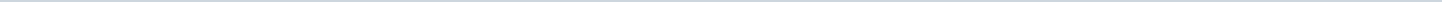 Geen documenten gevonden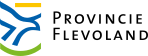 Provincie FlevolandAangemaakt op:Provincie Flevoland29-03-2024 15:16Ingekomen stukken0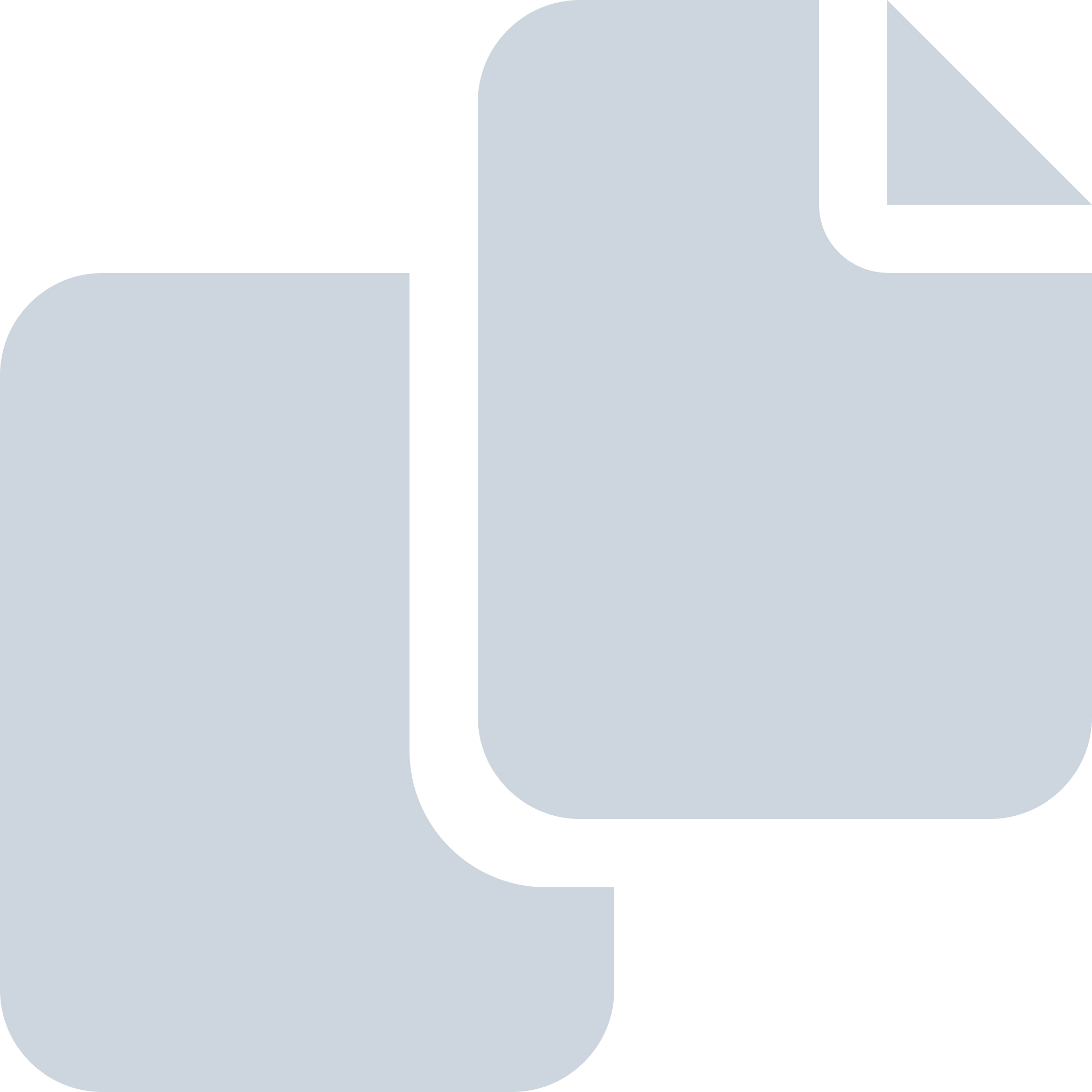 Periode: maart 2000